
Администрация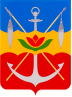 города ВолгодонскаОтдел контроля в сфере закупок                              Ленина ул., д. 95,г. Волгодонск, Ростовская область,Российская Федерация, 347370тел: (8639) 22-44-67           21.05.2015 г.  №  10 /3.7-42        На №_______от______________ПРЕДПИСАНИЕ № 10/3.7-42ОБ УСТРАНЕНИИ ВЫЯВЛЕННЫХ НАРУШЕНИЙг. Волгодонск                                                                                  «21» мая 2015 г.В соответствии со статьей 99 Федерального закона от 05.04.2013 № 44-ФЗ     «О контрактной системе в сфере закупок товаров, работ, услуг для обеспечения  государственных  и  муниципальных нужд» (далее по тексту – Закон № 44-ФЗ),  постановлением Администрации города Волгодонска от 02.07.2014 № 2188 «Об утверждении Положения по осуществлению контроля в сфере закупок», распоряжением Администрации города Волгодонска о проведении плановой проверки от 27.04.2015 № 45 Рабочей группой отдела контроля в сфере закупок в составе:Руководитель Рабочей группы – Гладченко Светлана Юрьевна, начальник отдела контроля в сфере закупок.Члены Рабочей группы:Бирюкова Светлана Эдуардовна – старший инспектор отдела контроля в сфере закупок;Якушкина Оксана Ивановна – старший инспектор отдела контроля в сфере закупок.Проведена плановая проверка соблюдения законодательства Российской Федерации и иных нормативных правовых актов о контрактной системе в сфере закупок товаров, работ, услуг для обеспечения государственных и  муниципальных нужд Отдела записи актов гражданского состояния Администрации города Волгодонска Ростовской области (далее - Отдел ЗАГС Администрации города Волгодонска).В  результате  проведения  плановой  проверки   выявлены    нарушения:  1. Части 3 статьи 38 Закона № 44-ФЗ - Положение о контрактной службе, утвержденное приказом № 41 от 17.12.2013г., разработано не на основании типового положения (регламента) о контрактной службе, утвержденного федеральным органом исполнительной власти по регулированию контрактной системы в сфере закупок и не содержит функциональные обязанности контрактной службы, функции и полномочия контрактной службы, ответственность работников контрактной службы, а полностью дублирует положение о единой комиссии;2. Части 1 статьи 78  Закона № 44-ФЗ - в подпункте 1) пункта 6.11. Положения о Единой комиссии указано, что при осуществлении процедуры определения поставщика (подрядчика, исполнителя) путем проведения запроса котировок Единая комиссия осуществляет вскрытие конвертов с котировочными заявками в течение одного рабочего дня, следующего после даты окончания срока подачи заявок на участие в запросе котировок;3. Подпункта 2 пункта 5 Приказа № 544/18н - в версиях № 1-17 плана-графика размещения заказов на 2014 год по позициям: «Оказание услуг по подаче теплоэнергии и теплоносителя в 2015 году», «Оказание услуг по водоснабжению и водоотведению в 2015 году», «Оказание услуг электросвязи (телефонной связи) в 2015 году», «Оказание услуг междугородной телефонной связи в 2015 году» в столбце 10 указаны условия оплаты контрактов: «оплата производится до 20 числа месяца, следующим за расчетным», не относящиеся к условиям финансового обеспечения исполнения контракта. Аналогичное нарушение было допущено по позиции: «Оказание услуг по продаже электрической энергии в 2015 году»  в версиях № 1-8 плана – графика размещения заказов на 2014 год;4. Подпункта 4 пункта 5 Приказа № 544/18н - информация о закупках, которые планируется осуществлять в соответствии с пунктом 4  части 1 статьи 93 Закона № 44-ФЗ в плане-графике на 2014 год в версиях 11-19 заполнены все столбцы по каждому КБК в размере совокупного годового объема денежных средств;5. Подпункта 5 пункта 5 Приказа № 544/18н - итоговая информация о закупах у субъектов малого предпринимательства, социально ориентированных некоммерческих организаций   в плане-графике на 2014 год (ни в одной из версий) не указана;  6. Части 2 статьи 34 Закона № 44-ФЗ - муниципальный контракт № 51.3.1-11/1145/7 от 27.05.2014 г., муниципальный контракт № 11 от 30.06.2014 г. не содержит положений о том, что цена контракта является твердой и определяется на весь срок исполнения контракта;7. Пункта 3 Положения о  подготовке и размещении в единой информационной системе в сфере закупок отчета об исполнении государственного (муниципального) контракта и (или) о результатах отдельного этапа его исполнения, утвержденного постановлением Правительства РФ                       от 28 ноября 2013 г. №1093 «О порядке подготовки и размещения в единой информационной системе в сфере закупок отчета об исполнении государственного (муниципального) контракта и (или) о результатах отдельного этапа его исполнения» - на официальном сайте Российской Федерации отчет об исполнении муниципального контракта № 51.3.1-11/1145/7 от 27.05.2014 г. размещен с нарушением срока;8. Пунктов 3 и 10 Положения о  подготовке и размещении в единой информационной системе в сфере закупок отчета об исполнении государственного (муниципального) контракта и (или) о результатах отдельного этапа его исполнения, утвержденного постановлением Правительства РФ от 28 ноября 2013 г. №1093 «О порядке подготовки и размещения в единой информационной системе в сфере закупок отчета об исполнении государственного (муниципального) контракта и (или) о результатах отдельного этапа его исполнения» - на официальном сайте не размещен отчет об исполнении муниципального контракта № 10 от 16.06.2014 г;9. Пункта 12 Правил ведения реестра контрактов, заключенных заказчиками, утвержденных постановлением Правительства Российской Федерации от 28 ноября 2013 года №1084 - не направлена в Федеральное казначейство, в целях ведения реестра контрактов, информация об исполнении контракта № 10 от 16.06.2014 г., в том числе  информация об оплате контракта (по заявке на кассовый расход № 233 от 20.06.2014 г.), а также документы о приемке выполненных услуг (акт № 000412 от 19.06.2014 г.);       10. Части 5 статьи 31 Закона № 44-ФЗ - заказчик в извещении о проведении запроса предложений не установил единые требования к участникам закупки в соответствии с частью 1 статьи 31 Закона № 44-ФЗ;11. Пункта 1 части 4 и пункта 1 части 6 статьи 83 Закона № 44-ФЗ - извещение о проведении запроса предложений  и документация о проведении запроса предложений не содержит размер и порядок внесения денежных средств в качестве обеспечения заявок на участие в закупке;12. Части 10 статьи 83 Закона  № 44-ФЗ - единая комиссия признала заявки на участие в запросе предложений (извещение № 0158300011414000016                        от 28.03.2014 г.) соответствующими требованиям документации о проведении запроса предложений, когда участникам закупки, подавшим такие заявки, должно было быть отказано в допуске к участию в запросе предложений в соответствии с требованиями законодательства Российской Федерации о контрактной системе в сфере закупок.Вышеуказанные  нарушения   отражены в акте плановой проверки                        от 21.05.2014 г. № 10/3.7-43.На основании изложенного,  Отделу ЗАГС Администрации города Волгодонска  предписывается:1. Привести в соответствие требованиям действующего законодательства о контрактной системе Положение о контрактной службе, утвержденное приказом № 41 от 17.12.2013г.2. Привести в соответствие с действующим законодательством о контрактной системе подпункт 1) пункта 6.11. Положения о Единой комиссии.3. В целях ведения реестра контрактов направить в федеральный орган исполнительной власти, осуществляющий правоприменительные функции по кассовому обслуживанию исполнения бюджетов бюджетной системы Российской Федерации, следующие документы и информацию:3.1. Документы о приемке выполненных услуг по контракту № 10 от 16.06.2014 г.  (акт № 000412 от 19.06.2014 г.), а также информацию об оплате (по заявке на кассовый расход № 233 от 20.06.2014 г.).4. Разместить на официальном сайте Российской Федерации в информационно-телекоммуникационной сети «Интернет»:4.1. Отчет об исполнении муниципального контракта № 10 от 16.06.2014 г., а также документы в соответствии с частью 10 статьи 94 Закона № 44-ФЗ;4.2. Отчет об исполнении муниципального контракта № 11 от 30.06.2014 г., выбрав соответствующий тип отчета заказчика, а также документы в соответствии с частью 10 статьи 94 Закона № 44-ФЗ.Настоящее предписание об устранении выявленных нарушений подлежит исполнению в срок до 22.06.2015 г. Информацию об устранении выявленных нарушений, с приложением подтверждающих документов, представить до 29.06.2015 г. в отдел контроля в сфере закупок по адресу: Ростовская область, г. Волгодонск, ул. Ленина, 95.Невыполнение в установленный срок законного предписания влечет наложение административного штрафа в   соответствии с Кодексом Российской Федерации об административных правонарушениях. Предписание может быть обжаловано в течение срока, предусмотренного законодательством Российской Федерации.                                                                            (подпись, ФИО)Руководитель Рабочей группы      _____________________      _____________________Члены Рабочей группы:Члены Рабочей группы: (подпись, ФИО)1.1._______________2.2.  (подпись, ФИО)_________________